Lottning domare och hundar KM-viltspår 2020-05-24Domare: Anders PetterssonHundar: Haralias Stella II, Stuttfots GriffDomare: Ulf ErikssonHundar: Hyttängets Too-Ticki, Skånstorpsgårdens AjaxDomare: Tony SparfHundar: Drivabos Cor, River Race FixaDomare : Johan SteineckHundar: Harvindens Diza, Silverkällans EsterDomare: Sivert BertilssonHundar: Brinnsjöns Lova, River Race EltonOBS !Prisutdelning kommer att ske vid middagen i samband med KM-Drevprov i höst om inte corona restriktioner sätter stopp, om så är fallet sker prisutdelning vid annat lämpligt tillfälle.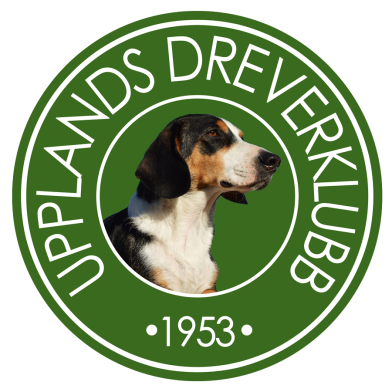 